Drodzy RodziceW miesiącu styczniu będziemy obchodzić dwa szczególne święta: Dzień Babci i Dzień Dziadka. Zwrócimy szczególną uwagę na zachowania empatyczne w stosunku do osób starszych. Postaramy się, aby nasze dzieci potrafiły okazać szacunek swoim babciom i dziadkom za ich oddanie i czas, który wnukom poświęcają.W pierwszym tygodniu zajmiemy się tematyką związaną z Kosmosem. Będziemy kształtować postawy zaciekawienia otaczającym światem oraz radości z jego odkrywania. W dalszym ciągu zwrócimy uwagę na zwiększenie koncentracji podczas zajęć.Poznamy nową literę P, p, doskonalić będziemy czytanie globalne wyrazów tworzonych z poznanych liter. Poznamy liczbę 8, jej aspekty zapis cyfrowy.W drugim tygodniu przypomnimy zasady właściwego dobierania ubrania do pory roku. Zwrócimy uwagę na umiejętne ocenianie postępowania swojego i innych. Będziemy rozpoznawać poznane litery, czytać krótkie wyrazy, recytować wierszyki i śpiewać piosenki. Utrwalimy symbole matematyczne: <, >, +, = i poznamy znak odejmowania (-). Będziemy układać i rozwiązywać proste zadania tekstowe. W tym tygodniu pojawi się kolejny kolorowy dzień. Tym razem ubierzemy się na biało.Trzeci tydzień to święto naszych Babć i Dziadków. Przygotujemy dla nich upominki, nauczymy się wierszyków. Postaramy się, aby te dni były dla naszych bliskich ciepłe i pełne miłości. Wgłębimy się w  historię naszej rodziny, tworząc drzewo genealogiczne.  Poznamy literę S, s. Będziemy doskonalić umiejętność liczenia w zakresie 8. Nauczymy się piosenki „Kochamy Was”. Spotkamy się również z Kubusiem PuchatkiemW ostatnim tygodniu będziemy umacniać wiarę we własne możliwości, wdrażać do umiejętności oceniania zachowania pozytywnego i negatywnego u siebie i u innych. W dalszym ciągu zajmiemy się tworzeniem i czytaniem wyrazów z poznanych liter. Doskonalić będziemy umiejętność przeliczania elementów w zbiorach, dodawać, odejmować, porównywać.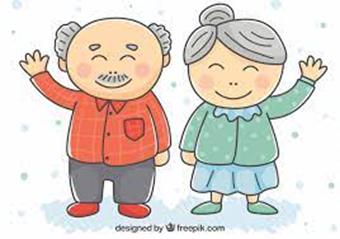 